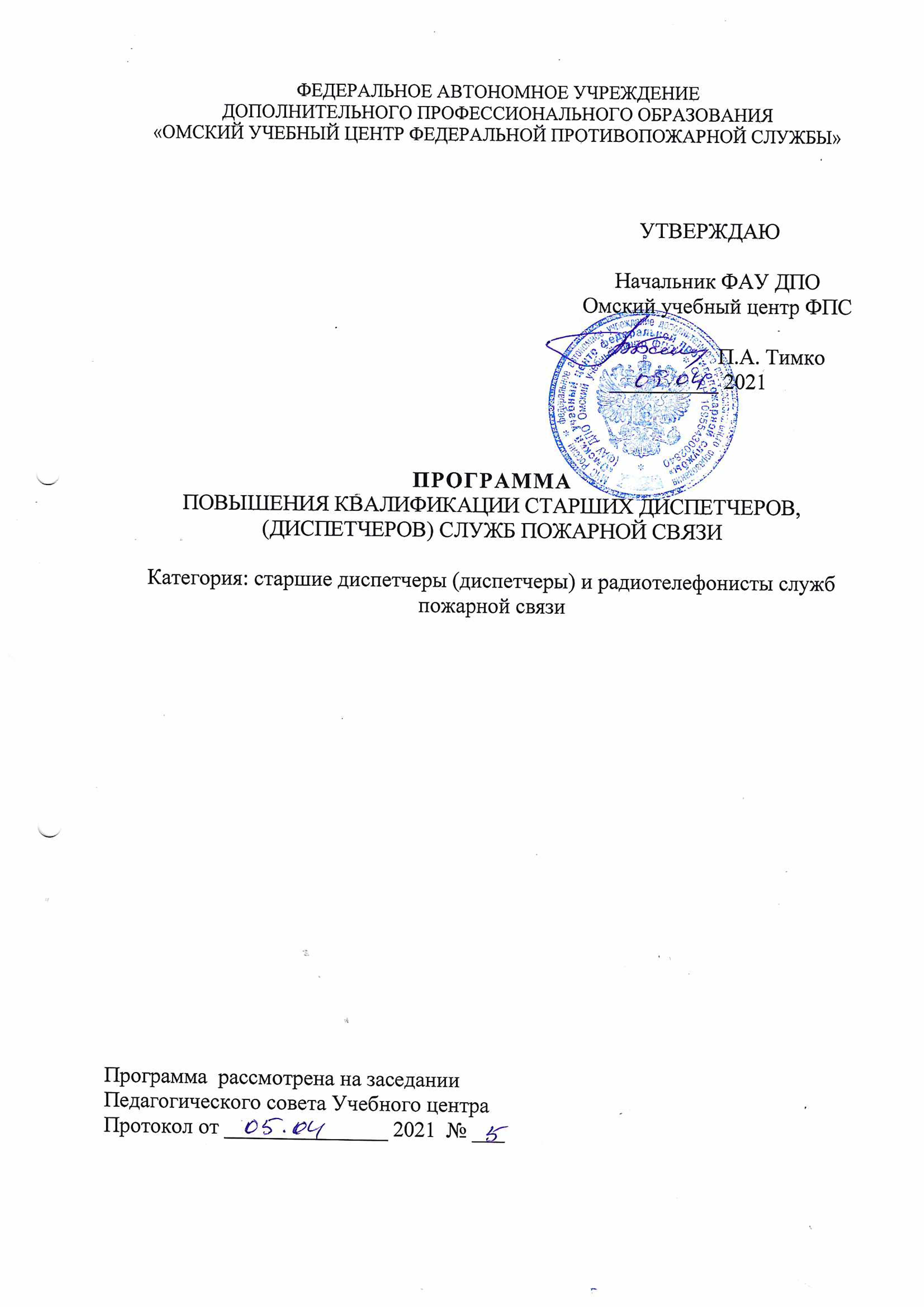 ПРОГРАММАПОВЫШЕНИЯ КВАЛИФИКАЦИИ СТАРШИХ ДИСПЕТЧЕРОВ, (ДИСПЕТЧЕРОВ) СЛУЖБ ПОЖАРНОЙ СВЯЗИОбщая характеристика программыНастоящая программа разработана в соответствии с Федеральным Законом Российской Федерации от 29 декабря 2012 года № 273-ФЗ «Об образовании в Российской Федерации» (в том числе с пунктами 2-5 статьи 81.Особенности реализации профессиональных образовательных программ и деятельности образовательных организаций федеральных государственных органов, осуществляющих подготовку кадров в интересах обороны и безопасности государства, обеспечения законности и правопорядка), «Сборником примерных программ профессионального обучения дополнительного профессионального образования МЧС России», утвержденного Статс-секретарем – Заместителем Министра Российской Федерации по делам гражданской обороны, чрезвычайным ситуациям и ликвидации последствий стихийных бедствий В.С. Артамоновым 02.03.2016 г. и другими нормативно-правовыми актами МЧС России 1.1. Цель реализации программы: совершенствование профессиональных знаний, умений и навыков, необходимых для осуществления профессиональной деятельности диспетчеров (радиотелефонистов) служб пожарной связи.         1.2. Характеристика нового вида профессиональной деятельности, новой квалификацииа) Область профессиональной деятельности выпускников: эксплуатация систем телекоммуникаций и информационных технологий диспетчерского управления, прием, передача и регистрация сообщений, поступающих на пункт связи пожарной части, своевременная высылка сил и средств к месту вызова. б) Объектами профессиональной деятельности выпускников являются: системы и средства телекоммуникаций и информационных технологий диспетчерского управления;нормативная, служебная, учетная документация пункта связи пожарной части;оперативная обстановка в районе выезда подразделения;связь со службами жизнеобеспечения;радиосвязь с отделениями, выехавшими к месту пожара (вызова) и работающими на месте пожара (вызова);правила охраны труда, пожарной безопасности и эксплуатации средств связи; пожары на различных объектах и сопутствующие им процессы и явления;процесс управления и организация труда на уровне пожарно-спасательного подразделения;первичные трудовые коллективы;технические средства, используемые для предупреждения, тушения пожаров и проведения аварийно-спасательных работ;пожарные машины, в том числе приспособленные для целей пожаротушения автомобили;пожарный инструмент и оборудование, в том числе средства индивидуальной защиты органов дыхания;огнетушащие вещества;аварийно-спасательное оборудование и техника;системы и оборудование противопожарной защиты;системы и устройства специальной связи и управления;иные средства, вспомогательная и специальная техника.в) Виды и задачи профессиональной деятельности:организация оперативно-диспетчерской, административно-управленческой связи и связи извещения;техническое обслуживание средств связи;высылка сил и средств к месту вызова;ведение служебной документации.1.3. Требования к результатам освоения программыСлушатели за время обучения на данных курсах получают объем знаний, позволяющий усовершенствовать умения и навыки, необходимые для выполнения обязанностей по должности старший диспетчер, диспетчер службы пожарной связи.В результате освоения образовательной программы слушатели должны обладать общими компетенциями (ОК), включающими в себя способность: OK 1. Понимать сущность и социальную значимость будущей профессии, проявлять к ней устойчивый интерес.ОК 2. Организовывать собственную деятельность, исходя из цели и способов ее достижения, определенных руководителем.ОК 3. Анализировать рабочую ситуацию, осуществлять текущий и итоговый контроль, оценку и коррекцию собственной деятельности, нести ответственность за результаты своей работы.ОК 4. Осуществлять поиск информации, необходимой для эффективного выполнения профессиональных задач.ОК 5. Использовать информационно-коммуникационные технологии в профессиональной деятельности.ОК 6. Работать в команде, эффективно общаться с коллегами, руководством, гражданами.В результате освоения образовательной программы слушатели должны обладать профессиональными компетенциями (ПК):ПК 1. Знать законодательные, нормативно-правовые акты и руководящие документы, регламентирующие работу подразделений ГПС МЧС России в области организации, нештатной службы связи, пожаротушения, аварийно-спасательных работ и профессиональной подготовки личного состава.ПК 2. Знать порядок приема и обработки сообщений о пожаре (вызове), поступающих по телефонным линиям связи или другим способом.ПК 3. Знать организацию связи в гарнизоне, порядок ведения радиосвязи и правила ведения радиообмена. ПК 4. Знать порядок ведения регламентных документов пункта связи части (ПСЧ).ПК 5. Знать тактико-технические характеристики средств связи, пожарной и аварийно-спасательной техники.ПК 6. Знать правила охраны труда, пожарной безопасности и санитарно-гигиенические нормы при работе со средствами связи в помещениях ПСЧ.ПК 7. Уметь осуществлять прием сообщения, его фиксацию, обработку и принимать решение о высылке необходимых сил и средств.ПК 8. Уметь направлять к месту пожара (вызова) силы и средства подразделений в соответствии с расписанием выезда сил и средств подразделений пожарной охраны.ПК 9. Уметь обобщать сведения о наличии сил и средств подразделений и представлять на утверждение начальнику гарнизона строевую записку гарнизона пожарной охраны.ПК 10. Уметь доводить до подразделений информацию и распоряжения начальника гарнизона, оперативного дежурного и других должностных лиц подразделений.ПК 11. Уметь вести служебную документацию диспетчера.ПК 12. Уметь контролировать правильность ведения радиообмена между подразделениями.ПК 13. Иметь навыки организации оповещения и передачи оперативной информации во время тушения пожаров, ликвидации ЧС и проведении аварийно - спасательных работ.ПК 14. Иметь навыки эксплуатации средств связи, компьютерной техники, пожарной техники.ПК 15. Уметь оказывать первую помощь.ПК 16. Уметь использовать методы психологической саморегуляции.ПК 17. Иметь навыки конструктивного общения с абонентом. ПК 18. Разрабатывать мероприятия, обеспечивающие пожарную безопасность зданий, сооружений, технологических установок и производств; проводить противопожарную пропаганду и обучать граждан, персонал объектов правилам пожарной безопасности.1.4. Категория слушателей: старшие диспетчеры (диспетчеры) и радиотелефонисты служб пожарной связи.1.5. Трудоемкость обучения: 72 часа, 18 дней.1.6. Форма обучения обучение проводится дистанционно, без отрыва от работы, с продолжительностью занятий 4 часа в день..2. Содержание программы2.1. Учебный планПояснительная записка1. Входной контрольВходной контроль проводится с целью определения уровня подготовленности слушателей к обучению. Прием входного контроля проводится в виде программированного опроса по следующим дисциплинам:организация деятельности ГПС;пожарная техника;пожарная тактика.2. Организация деятельности ГПСОсновным назначением дисциплины «Организация деятельности ГПС» является формирование у обучаемых соответствующей современным требованиям и нормам степени профессиональной подготовленности, необходимых знаний, умений и навыков в области организации и несения службы в частях и гарнизонах пожарной охраны.В результате изучения дисциплины слушатели должны:знать:нормативно-правовые акты, регламентирующие деятельность ГПС МЧС России;порядок и условия прохождения службы в подразделениях ГПС МЧС России;организацию гарнизонной и караульной служб;порядок организации подготовки личного состава ГПС;обязанности согласно должностной инструкции диспетчера (радиотелефониста) пункта связи пожарной части;уметь:выполнять служебные обязанности при несении караульной службы;работать на компьютере с основными рабочими программами.Тематический планРаздел 1. Охрана трудаТема 1. Охрана труда в подразделениях ГПС МЧС РоссииОсновные понятия по охране труда. Виды инструктажей в системе ГПС МЧС России, порядок и сроки их проведения. Требования к помещениям ПСЧ. Размещение ПСЧ. Освещение, уровень шума, предельно допустимая напряженность электромагнитного поля на рабочем месте диспетчера. Расстановка аппаратуры. Защита обслуживающего персонала от поражения электрическим током.Раздел 2. Психологическая подготовкаТема 2. Психологическое обеспечение деятельности ГПС МЧС РоссииПсихологическая характеристика чрезвычайной ситуации. Психология личности в деятельности ГПС МЧС России. Профессиональное здоровье сотрудников ГПС МЧС России. Характеристика стресс-факторов и их влияние на психику сотрудников ГПС МЧС России. Эффект профессионального выгорания. Влияние чрезвычайной ситуации на состояние пострадавших. Психологическая адаптация личного состава ГПС МЧС России к экстремальным условиям деятельности. Регуляция эмоциональных состояний сотрудников ГПС МЧС России. Основные виды конфликтов. Профессиональная этика и культура общения. Психологические аспекты разрешения конфликта интересов.Раздел 3. Пожарно-тактическая подготовка. Организация тушения пожаров и проведения аварийно-спасательных работТема 3. Виды действий по тушению пожаровОсновная задача на пожаре. Виды (этапы) действий по тушению пожаров. Порядок и последовательность приема и обработки сообщения о пожаре (вызове), устанавливаемая информация.Порядок выезда и следования к месту пожара (вызова).Действия при вынужденной остановке в пути следования головного или следующих пожарных автомобилей, при обнаружении в пути следования другого пожара.Общее понятие о разведке пожара. Цель и задачи разведки. Организация разведки РТП. Состав групп разведки. Способы ведения разведки.Действия, выполняемые при осуществлении АСР. Основные способы и приемы спасания людей и имущества. Пути спасания.Понятие о развертывании сил и средств. Этапы развертывания. Стадии (этапы) тушения пожара: локализация и ликвидация. Понятие о решающем направлении действий по тушению пожара. Принципы определения решающего направления действий. Понятие о специальных работах на пожаре. Сбор и возвращение к месту постоянного расположения: понятие, проводимые мероприятия, порядок убытия с места пожара. Тема 4. Основы управления силами и средствами на пожареПонятие об управлении силами и средствами на пожаре. Основные принципы управления. Руководитель тушения пожара. Руководство действиями при работе на пожаре одного и нескольких караулов разных подразделений. Общее представление о структуре управления силами и средствами, работе оперативного штаба на пожаре, создании участков и секторов тушения пожаров. Тыл на пожаре, его задачи.Тема 5. Ликвидация крупномасштабных наводненийНаводнение как вид чрезвычайной ситуации (ЧС). Особенности ликвидации последствий крупномасштабных наводнений. Главные задачи при организации и проведении разведки во время наводнения. Мероприятия, проводимые при аварийно-спасательных и других неотложных работах при ликвидации последствий наводнений.Раздел 4. Правовые аспекты деятельности ГПС МЧС РоссииТема 6. Правовое положение личного состава ГПС МЧС РоссииФедеральный закон «Об основах государственной службы РФ» – о правовых основах организации государственной службы РФ и основах правового положения государственных служащих. Роль и место МЧС России в системе государственной службы. Особенности правового положения сотрудников ГПС МЧС России, как государственных служащих, регулирующая его нормативно-правовая база. Актуальные вопросы социально-правовой защиты личного состава ГПС МЧС России. Понятие социально-правовой защиты. Отдельные аспекты правового и социального обеспечения нормальных условий службы и быта сотрудников ГПС МЧС России. Правовые аспекты государственного личного страхования жизни и здоровья сотрудников ГПС МЧС России.Правовые и организационные основы предупреждения коррупции и борьбы с ней в МЧС России. Ответственность сотрудников МЧС России за коррупционные правонарушения.Раздел 5. Специальная подготовкаТема 7. Особенности деятельности гарнизона ГПС МЧС РоссииОбщая характеристика гарнизона: географическое положение, количество подразделений, техника, имеющаяся на вооружении, штатная структура. Материально-техническая база гарнизона (подразделений): автотехника, средства связи, компьютерная техника и т. д. Что есть нового, передового в гарнизоне (подразделении). Проблемные вопросы.Практическое занятие: изучение особенностей деятельности подразделений гарнизона.Тема 8. Организация деятельности единыхдежурно-диспетчерских служб (ЕДДС)Анализ создания ЕДДС в субъектах Российской Федерации. Цели создания и развития ЕДДС. Основные задачи ЕДДС. Состав и функционирование ЕДДС. Система 112.Практическое занятие: изучение особенностей, структуры и функционирования ЕДДС муниципального образования, города их взаимодействие с ЦУКС МЧС России по субъекту РФ.Промежуточная аттестация (зачет)	 2 часаПожарная техникаОсновным назначением дисциплины является формирование у обучаемых знаний, умений и навыков, позволяющих эффективно использовать пожарную технику, оборудование, инструмент и технику связи при тушении пожаров, а также накопление базовых знаний для правильного понимания физических законов при использовании пожарной техники.В результате изучения дисциплины слушатели должны: знать:тактико-технические характеристики состоящих на вооружении подразделения пожарной техники, пожарно-технического вооружения, оборудования, инструмента, средств связи;правила их эксплуатации, характерные неисправности, возникающие при работе средств связи и способы их устранения;порядок организации радиообмена и правил работы со средствами связи;правила техники безопасности при работе и обслуживании средств связи;уметь:готовить к работе и применять средства связи, имеющиеся на вооружении подразделения;проводить обслуживание и проверку средств связи, имеющихся на вооружении подразделения;иметь навыки:в обнаружении и устранении неисправностей при обслуживании и эксплуатации средств связи.По окончании изучения дисциплины слушатели проходят промежуточную аттестацию (зачет).Тематический планСодержание дисциплиныТема 1. Противопожарное водоснабжение.Значение водоснабжения в системе мероприятий, обеспечивающих пожарную безопасность промышленных объектов и населенных пунктов.Водопроводное и безводопроводное противопожарное водоснабжение. Классификация наружных водопроводов. Схемы водоснабжения для промышленных предприятий и населенных пунктов. Требования нормативных документов к водопроводным сооружениям.Требования к расходам воды на наружное пожаротушение для населенных пунктов, промышленных предприятий и свободным напорам в водопроводах высокого и низкого давления. Назначение, классификация и устройство внутренних водопроводов. Схемы внутренних водопроводов в зависимости от напора в наружной водопроводной сети. Нормы расходования воды на внутреннее пожаротушение. Методы определения требуемого и фактического напоров внутренних пожарных кранов. Особенности устройства противопожарного водоснабжения высотных зданий.Тема 2.Первичные и современные средства тушения пожара.Классификация огнетушителей. Назначение, виды, устройство, область применения. Технические и эксплуатационные требования. Состав заряда, принцип действия переносных и передвижных огнетушителей. Определение необходимого количества, размещение и содержание огнетушителей на объекте. Тема 3. Организация связи в подразделениях ГПС МЧС России.Роль связи в ГПС МЧС России. Состояние систем связи пожарной охраны. Доступность, надежность, пропускная способность систем связи. Назначение, структурная схема, основные задачи, функции и проблемы нештатной службы связи ГПС МЧС России. Виды связи по функциональному назначению: связь извещения, оперативно-диспетчерская связь, связь на пожаре и административно-управленческая связь. Средства проводной и радиосвязи. Радиосвязь – основной вид связи с подвижными объектами. Особенности радиосвязи в УКВ диапазоне. Предельная дальность радиосвязи. Принципы организации радиосвязи в пожарной охране МЧС России.Технический уровень отечественных и зарубежных средств связи. Основные технические параметры и функциональные возможности радиостанций. Основные направления, тенденции развития систем радио- и радиотелефонной связи. Транкинговые и сотовые системы связи. Практическое занятие: работа с радиостанциями, организация ведения радиообмена.Тема 4. Содержание работы диспетчера на пункте связи части.Оперативно-служебная документация пункта связи части, порядок ее содержания и ведения. Действия диспетчеров при получении указаний из ЦУКС по субъекту РФ, сообщений о пожарах, авариях, стихийных бедствиях, сигналов оповещения и сигналов гражданской обороны. Действия диспетчеров при неисправности средств связи.Практическое занятие: отработка действий диспетчеров при получении сообщений о пожарах, авариях, стихийных бедствиях, чрезвычайных ситуациях, оформление соответствующих документов.Тема 5. Современные информационные технологии, применяемые в территориальных подсистемах РСЧС.Новые информационные технологии, применяемые в МЧС России. Геоинформационные технологии в МЧС России. Интернет/интранет технологии. Территориально-распределенные цифровые сети связи. Принципы построения сетей с применением новых цифровых технологий связи. Развитие и совершенствование автоматизированной системы управления связью. Телекоммуникационные технологии. Информационные технологии на основе современных систем управления базами данных (СУБД) – комплекс программных средств для хранения, поиска и анализа формализованной информации (информация, состоящая из жёстко заданного перечня информационных показателей). Интернет/Интранет-технологии.Тема 6. Система обеспечения вызова экстренныхоперативных служб по единому номеру «112» (система-112).Необходимость создания системы-112. Назначение и структура системы-112. Опыт функционирования экстренных оперативных служб в России. Цели создания и задачи системы-112 в Российской Федерации. Организация вызова экстренных оперативных служб по единому номеру «112». Прием от населения и организаций вызовов по единому общеевропейскому телефонному номеру «112» в кратчайшие сроки. Оперативное взаимодействие с экстренными службами и ведомственными дежурно-диспетчерскими службами при чрезвычайных происшествиях, угрозе ЧС и их возникновении. Ответственность за ненадлежащее выполнение возложенных обязанностей, неправильность или неполноту использования предоставленных прав, нарушение личной дисциплины. Тема 7. Современные и перспективные системы автоматической охранной и пожарной сигнализации.Назначение, область применения автоматической пожарной (АПС) и охранно-пожарной (ОПС) сигнализации. Структурные схемы защиты объектов средствами АПС и ОПС. Требования нормативных документов к системам пожарной сигнализации.Пожарные извещатели. Назначение, область применения, классификация, основные параметры пожарных извещателей.Приемно-контрольные приборы и сигнально-пусковые устройства пожарной сигнализации: назначение, область применения и общее устройство.Тема 8. Основные направления и перспективы развития пожарных автомобилей. Современные пожарные автомобили.Перспектива технической политики и приоритетные направления в области разработки и производства пожарной техники. Основные мероприятия по повышению уровня технической оснащенности и готовности подразделений ГПС МЧС России. Классификация пожарных автомобилей. Требования, предъявляемые к пожарным автомобилям. Основные пожарные автомобили общего и целевого назначения, специальные пожарные автомобили, вспомогательные пожарные автомобили. Основные параметры, технические характеристики и тактические возможности пожарных автомобилей при подаче огнетушащих веществ и проведении аварийно-спасательных работ, связанных с тушением пожаров. Конструктивные, тактические и эксплуатационные особенности отечественных и зарубежных пожарных автомобилей.Тема 9. Повышение навыков работы с офисными программами персонального компьютераПрактическое занятие: работа на персональном компьютере с офисными программами, использующимися диспетчером на рабочем месте.Тема 10. Совершенствование ГДЗС в подразделениях ГПС МЧС РоссииТермины и определения. Классификация СИЗОД. Требования к средствам индивидуальной защиты органов дыхания и зрения пожарных. Охрана труда при подготовке газодымозащитников. Аттестация газодымозащитников на право ведения действий по тушению пожаров в непригодной для дыхания среде. Современное состояние, производство и применение СИЗОД в ГПС МЧС России. Совершенствование материально-технической базы ГДЗС в подразделениях ГПС МЧС России. Основные пути реализации концепции развития ГДЗС. Мобильные и стационарные тренировочные комплексы для подготовки газодымозащитников.Промежуточная аттестация (зачет)	2 часа.Итоговая аттестация (экзамен)	4 часа.3. Условия реализации программы3.1. Учебно-методическое и информационное обеспечение программы1. Входной контрольНормативы по пожарно-строевой и тактико-специальной подготовке для личного состава ФПС (утверждены МЧС России 10.05.11).Приказ Министерства Российской Федерации по делам гражданской обороны, чрезвычайным ситуациям и ликвидации последствий стихийных бедствий от 30.03.11 N 153 г. Москва «Об утверждении Наставления по физической подготовке личного состава федеральной противопожарной службы» (в редакции приказа МЧС России от 26.07.2016 года № 402).2. Организация деятельности ГПС. 1.Федеральный закон РФ от 21.12.1994 г. № 69-ФЗ «О пожарной безопасности».2.Приказ МЧС России № 452 от 20.10.2017 г. «Об утверждении Устава подразделений пожарной охраны».3.Федеральный закон от 23 мая 2016 г. N 141-ФЗ "О службе в федеральной противопожарной службе Государственной противопожарной службы и внесении изменений в отдельные законодательные акты Российской Федерации.4.Постановление Правительства РФ от 20.06.2005 г. № 385 «О федеральной противопожарной службе Государственной противопожарной службы».5.Приказ МЧС России № 450 от 20.10.2017 г. «Об утверждении Порядка проведения аттестации на право осуществления руководства тушением пожаров и ликвидацией чрезвычайных ситуаций».6.Приказ МЧС России № 444 от 16.10.2017 г. «Об утверждении Боевого устава подразделений пожарной охраны, осуществляющего порядок организации тушения пожаров и проведения аварийно-спасательных работ».7.Приказ МЧС России № 467 от 25.10.2017 г. «Об утверждении Положения о пожарно-спасательных гарнизонах».8.Приказ МЧС России № 472 от 26.10.2017 г. «Об утверждении Порядка подготовки личного состава пожарной охраны».9.Постановление Совета Федерации Федерального Собрания Российской Федерации о Федеральном законе «О внесении изменений в Федеральный закон «О защите населения и территорий от чрезвычайных ситуаций природного и техногенного характера» и Федеральный закон «Об аварийно-спасательных службах и статусе спасателей» от 25.06.2019г.	10.Инструкция по организации деятельности договорных подразделений ФПС  (утверждена МЧС России от 27.03.2009 г. № 2-4-60-5-18).11.Инструкция по организации деятельности объектовых подразделений ФПС МЧС России по профилактике и (или) тушению пожаров (утверждена МЧС России от 30.09.2005).12.Теребнев  В.В. и др. Организация службы пожарной части: учебное пособие.  М.: Центр Пропаганды, 2007.  13.Федеральный закон РФ от 18.12.2001 г. № 174-ФЗ «Уголовно-процессуальный кодекс РФ».14.Федеральный закон РФ от 13.06.1996 г. № 63-ФЗ «Уголовный кодекс РФ».15.Федеральный закон РФ от 25.12.2008 г. № 273-ФЗ «О противодействии коррупции».3. Пожарная техника. Федеральный закон РФ от 22.07.2008 г. № 123-ФЗ «Технический регламент о требованиях пожарной безопасности».Федеральный закон РФ от 21.12.1994  № 69-ФЗ «О пожарной безопасности».Приказ Министерства труда и социальной защиты  Приказ №881н от 11.12.2020 г. «Об утверждении Правил по охране труда в подразделениях пожарной охраны.Приказ МЧС России от 01.10.2020 № 737 «Об утверждении Руководства по организации материально-технического обеспечения Министерства Российской Федерации по делам гражданской обороны, чрезвычайным ситуациям и ликвидации последствий стихийных бедствий»ГОСТ 12.2.047-86 Система стандартов безопасности труда. Пожарная техника. Термины и определенияГОСТ Р 53247-2009. Техника пожарная. Пожарные автомобили. Классификация, типы и обозначения.ГОСТ 34350-2017 Техника пожарная. ОСНОВНЫЕ ПОЖАРНЫЕ АВТОМОБИЛИ. Общие технические требования. Методы испытанийГОСТ Р 58715-2019 Техника пожарная. Специальные пожарные автомобили. Общие технические требования. Методы испытанийГОСТ 27331-87.  Пожарная техника. Классификация пожаров.Методические рекомендаций по эксплуатации пожарных рукавов утверждены МЧС России 24.11.2007.Сп 8.13130 "Системы противопожарной защиты. Наружное противопожарное водоснабжение. Требования пожарной безопасности" утвержденый приказом МЧС Росси от 30 марта 2020 г. № 225. ГОСТ Р 53275-2009 Техника пожарная. Лестницы ручные пожарные. Общие технические требования. Методы испытанийГОСТ Р 53266-2009 Техника пожарная. Веревки пожарные спасательные. общие технические требования. Методы испытанийГОСТ Р 53268-2009 Техника пожарная. Пояса пожарные спасательные. Общие технические требования. Методы испытаний.Нормы табельной положенности пожарно-технического вооружения и аварийно-спасательного оборудования для основных и специальных пожарных автомобилей, изготавливаемых с 2006 года (приказ МЧС России от 25.07.2006 №425).Безбородько М.Д. и др., Пожарная техника. М: Академия Государственной противопожарной службы МЧС России, 2012. 437 с.Абросимов Ю.Г. Гидравлика. Учебник. М.: Академия ГПС МЧС России, 2005. 312 с.Моисеев Ю.Н., Теребнев В.В., Харламов Р.И. «Пожарная техника», книга 3 «Пожарно-техническое и аварийно-спасательное оборудование», - Екатеринбург 2016г. 183 с.Моисеев Ю.Н., Теребнев В.В., «Пожарная техника», книга 2 «Мобильные средства пожаротушения», - Екатеринбург 2016. 122 с.ГОСТ Р 51049-2019 Техника пожарная. Рукава пожарные напорные. Общие технические требования. Методы испытаний.ГОСТ Р 53264-2019 Техника пожарная. Одежда пожарного специальная защитная. Общие технические требования. Методы испытанийII. Материально-технические условия реализации программыДля организации заочного обучения с применением дистанционных образовательных технологий используется Платформа дистанционного обучения «MOODLE».III. Кадровые условия реализации программыОценка качества освоения программыОценка качества освоения программы осуществляется аттестационной комиссией в виде итоговой аттестации на основе пятибалльной системы оценок по основным дисциплинам программы.Слушатель считается аттестованным, если имеет положительные (3,4 или 5) оценки по всем вопросам программы, выносимым на экзамен.Порядок организации и проведения	 итоговой аттестации регламентируются нормативными локальными актами учебного центра.№ п/пНаименование дисциплинВсегочасовИз них:Из них:Форма итогового контроляФорма итогового контроля№ п/пНаименование дисциплинВсегочасовУроки,уроки-лекцииАктивные формы обученияЗачетЭкза-менВходной контроль2--2-Организация деятельности ГПС3018102-Пожарная техника3622122-Итоговая аттестация (экзамен)4---4          ВСЕГО          ВСЕГО72402264№п/пНаименование разделов и темВсего часовВ том числеВ том числе№п/пНаименование разделов и темВсего часовтеоретическиезанятияпрактические занятияОДГПСОДГПСОДГПСОДГПСОДГПСРаздел 1. Охрана трудаРаздел 1. Охрана трудаРаздел 1. Охрана трудаРаздел 1. Охрана трудаРаздел 1. Охрана труда1Охрана труда в подразделениях ГПС МЧС России.22-Раздел 2. Психологическая подготовкаРаздел 2. Психологическая подготовкаРаздел 2. Психологическая подготовкаРаздел 2. Психологическая подготовкаРаздел 2. Психологическая подготовка2Психологическое обеспечение деятельности ГПС МЧС России.22-Раздел 3. Пожарно-тактическая подготовка. Организация тушения пожаров и проведения аварийно-спасательных работРаздел 3. Пожарно-тактическая подготовка. Организация тушения пожаров и проведения аварийно-спасательных работРаздел 3. Пожарно-тактическая подготовка. Организация тушения пожаров и проведения аварийно-спасательных работРаздел 3. Пожарно-тактическая подготовка. Организация тушения пожаров и проведения аварийно-спасательных работРаздел 3. Пожарно-тактическая подготовка. Организация тушения пожаров и проведения аварийно-спасательных работ3Виды действий по тушению пожаров.44-4Основы управления силами и средствами на пожаре.22-5Ликвидация крупномасштабных наводнений.22-Раздел 4. Правовые аспекты деятельности ГПС МЧС РоссииРаздел 4. Правовые аспекты деятельности ГПС МЧС РоссииРаздел 4. Правовые аспекты деятельности ГПС МЧС РоссииРаздел 4. Правовые аспекты деятельности ГПС МЧС РоссииРаздел 4. Правовые аспекты деятельности ГПС МЧС России6Правовое положение личного состава ГПС МЧС России.22-Раздел 5. Специальная подготовкаРаздел 5. Специальная подготовкаРаздел 5. Специальная подготовкаРаздел 5. Специальная подготовкаРаздел 5. Специальная подготовка7Особенности деятельности гарнизона пожарной охраны МЧС России.6248Организация деятельности единых дежурно-диспетчерских служб (ЕДДС).826Промежуточная аттестация (зачет)Промежуточная аттестация (зачет)2--ИтогоИтого301810№п/пНаименование разделов и тем Наименование разделов и тем Всего часовВ том числеВ том числе№п/пНаименование разделов и тем Наименование разделов и тем Всего часовтеоретическиезанятияпрактические занятияПожарная техникаПожарная техникаПожарная техникаПожарная техникаПожарная техникаПожарная техникаПротивопожарное водоснабжение.Противопожарное водоснабжение.22-Первичные и современные средства тушения пожара.Первичные и современные средства тушения пожара.22-Организация связи в подразделениях ГПС МЧС России.Организация связи в подразделениях ГПС МЧС России.844Содержание работы диспетчера на пункте связи части.Содержание работы диспетчера на пункте связи части.624Современные информационные технологии, применяемые в территориальных подсистемах РСЧС.Современные информационные технологии, применяемые в территориальных подсистемах РСЧС.22-Система обеспечения вызова экстренных оперативных служб по единому номеру «112» (система-112)Система обеспечения вызова экстренных оперативных служб по единому номеру «112» (система-112)22-Современные и перспективные системы автоматической охранной и пожарной сигнализации.Современные и перспективные системы автоматической охранной и пожарной сигнализации.44-Основные направления и перспективы развития пожарных автомобилей. Современные пожарные автомобили.Основные направления и перспективы развития пожарных автомобилей. Современные пожарные автомобили.22-Повышение навыков работы с офисными программами персонального компьютера.Повышение навыков работы с офисными программами персонального компьютера.4 -4Совершенствование ГДЗС в подразделениях ГПС МЧС России.Совершенствование ГДЗС в подразделениях ГПС МЧС России.22-Промежуточная аттестация (зачет)Промежуточная аттестация (зачет)22--ИтогоИтого36362212№п/пДолжность, ФИОРоль в реализации программы1.Начальник учебного центраОсуществление педагогического контроля, участие в промежуточной и итоговой аттестации, учебно-методическая работа по направлениям и дисциплинам2.Заместители начальника учебного центраОсуществление педагогического контроля, участие в промежуточной и итоговой аттестации, учебно-методическая работа по направлениям и дисциплинам3.ЗаведующийотделениемспециальныхдисциплинОсуществление педагогического контроля, участие в промежуточной и итоговой аттестации, учебно-методическая работа по направлениям и дисциплинам4.Старшие преподаватели, преподавателиотделенияспециальныхдисциплинУчастие в промежуточной и итоговой аттестации, учебно-методическая работа по направлениям 